№  5                                                                          от  12 января 2018 года  ПостановлениеО признании жилого помещения непригодным для постоянного проживания          В соответствии со ст.15 Жилищного кодекса Российской Федерации, постановлением Правительства Российской Федерации                             от 28 января 2006 года №47  «Об утверждении Положения о признании помещения жилым помещением, жилого помещения непригодным для проживания и многоквартирного дома аварийным и подлежащим сносу» на основании заключения №1 от 10 января  2018 года Межведомственной комиссии по признанию помещения жилым помещением, жилого помещения непригодным для проживания и многоквартирного дома аварийным и подлежащим сносу,                                                  ПОСТАНОВЛЯЮ:1. Признать непригодным для постоянного проживания в связи с наличием факторов не позволяющих обеспечить безопасность жизни и здоровья граждан в следствии ухудшения в связи с физическим износом в процессе эксплуатации здания эксплуатационных характеристик жилой дом по адресу: РМЭ, Моркинский район, д.Тыгыде Морко, ул.Мухина, д.282. Рекомендовать собственнику Воробьевой Анне Гавриловне срочно провести противоаварийные мероприятия до 1 апреля 2018 года.Глава Администрации Себеусадского сельского поселения                      В.И.МихайловПротокол №  1заседания жилищной комиссии при администрации Себеусадского сельского поселения от  12 января 2017 г.Присутствовали: председатель комиссии  Михайлов В.И.Члены комиссии: Миткина Э.А., Андреева Л.А.                               Повестка дня:1. О заявлении  гражданки Воробьевой А.Г.   о признании дома непригодным для проживания.                   Слушали по данному вопросу Михайлова В.И., председателя  общественной комиссии по жилищным вопросам при администрации Себеусадского сельского поселения, который ознакомил  членов комиссии с поступившим заявлением и приложенными  документами от гражданки  Ворбьевой Анны Гавриловны, жителя д. Тыгыде Морко о признании жилого дома непригодным для проживания. Он добавил, что общая площадь помещения составляет 46,7 кв.м в данной площади проживает одна. По заключению, выданной ООО «Бюро Тэхнической Экспертизы», выданный 2017 году дом оценивается как аварийное.  По заключению жилищной комиссии помещение не пригодно для проживания.        Выступили:          Миткина Э.А., секретарь комиссии, которая предложила согласиться с заключением жилищной комиссии.         Решение:         В соответствии со ст.15 Жилищного кодекса Российской Федерации, постановлением Правительства Российской Федерации                             от 28 января 2006 года №47  «Об утверждении Положения о признании помещения жилым помещением, жилого помещения непригодным для проживания и многоквартирного дома аварийным и подлежащим сносу» признать жилой дом непригодным для проживания.         Председатель жилищной комиссии         при администрации МО          «Себеусадское сельское поселение»                                  В.И.Михайлов         Секретарь жилищной комиссии         при администрации МО         «Себеусадское сельское поселение»                                  Э.А.МиткинаРОССИЙ ФЕДЕРАЦИЙМАРИЙ ЭЛ РЕСПУБЛИКА«МОРКО МУНИЦИПАЛЬНЫЙРАЙОН» «ВОЛАКСОЛА ЯЛКУНДЕМ»  МУНИЦИПАЛЬНЫЙ
ОБРАЗОВАНИЙЫН АДМИНИСТРАЦИЙЖЕ425146, Марий Эл  Республик, Морко район, Волаксола ял, Колхозный урем, 4Телефон/факс  8 (83635) 9-35-87.Е-mail:adm_seb@mail.ru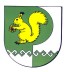 РОССИЙСКАЯ ФЕДЕРАЦИЯРЕСПУБЛИКА МАРИЙ ЭЛМОРКИНСКИЙ МУНИЦИПАЛЬНЫЙ РАЙОНАДМИНИСТРАЦИЯМУНИЦИПАЛЬНОГО ОБРАЗОВАНИЯ «СЕБЕУСАДСКОЕ СЕЛЬСКОЕ ПОСЕЛЕНИЕ»425146, Республика Марий Эл, Моркинский район, д. Себеусад, ул. Колхозная, 4Телефон/факс  8 (83635) 9-35-87.Е-mail: adm_seb@mail.ru